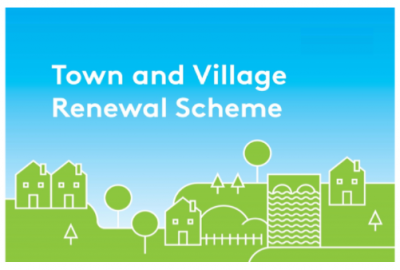 Location of Premises		Gorey Town | Enniscorthy Town | New Ross Town, 
Kilmore Quay | Wexford Town   (delete as appropriate)Applicant Name                    	______________________________Name of Business		______________________________Address of Business		______________________________Do you own the building	Yes / No 	(If No, please submit a letter from the Building owner with your application confirming that they consent to the proposed works being carried out)Applicants Mobile Tel No.      ______________________________Applicants Email Address   	______________________________Is the business front included on the Record of Protected Structures 	Yes / NoType of Building: Commercial / Residential / Unoccupied  (delete as appropriate)Please detail the nature of the proposed works:Estimated Cost of Works			€_________________________Amount of Grant Funding Sought: 		€_________________________Proposed Start Date				__________________________Proposed Completion Date			__________________________All applications forms must be accompanied a current photograph of the premises.Please return completed application form and photograph by email or by post:Email:		Economic.development@wexfordcoco.ieBy Post:		Streetscapes Enhancement SchemeEconomic Development SectionWexford County CouncilCounty HallCarricklawnWexfordEligibility CriteriaEligible Premises: Commercial, residential or unoccupied buildings in town/village centre locations as defined by the local authority.Eligible Works: Only works to the front exterior of the premises are eligible for grant aid under the Scheme.  Eligible works include:PlantingPainting including muralsDecluttering and repair of shopfrontsLightingImprovements to shopfront window displays and staging. SignageCanopiesReplacement of shopfrontsMore information on Eligible works and the funding available under each category are outlined on page 4.Applicants must obtain approval from the appropriate Municipal District manager prior to commencement of work. 
Please contact the appropriate Municipal District office for more information:Enniscorthy Municipal District, Market Square, Enniscorthy, Co Wexford; 
Tel: 053-9233540; 	Email: emdreception@wexfordcoco.ieGorey/Kilmuckridge Municipal District, Civic Square, The Avenue, Gorey, Co Wexford; 
Tel:  053-9483800; 	Email: gorey@wexfordcoco.ieNew Ross Municipal District, The Tholsel, Quay Street, New Ross, Co. Wexford; 
Tel: 053-9196700; 	Email: nrreception@wexfordcoco.ieRosslare Municipal District, Block A, Carricklawn, Wexford; 
Tel: 053-9196913; 	Email:  rosslaremunicipaldistrict@wexfordcoco.ieWexford Borough District, The Bullring, Wexford; 
Tel: 053-9166900; 	Email:  wexfordborough@wexfordcoco.ieA grant will not be offered in retrospect.The Local Authority reserves the right to withdraw an Offer of Grant where the original applicant fails to complete the proposed works within 3 months following date of provisional grant approval.In designing necessary improvements to their premises, applicants are encouraged to consult the publication  “Wexford County Development Plan”.The closing date for receipt of completed applications is 7th September 2021.Grant funding will be provided at the following rates: 70% for Individual premises – matched funding 30% 80% for Joint applications (groups of 3 or more adjacent premises) – matched funding 20% 100% - Where painting is undertaken by direct labour by applicant The following procurement rules apply, as a minimum, to the individual projects funded: 2 x Contractor quotations; 1 x Materials quotation; (Note: 3 written quotations for contracts above €5,000 as per National Procurement Guidelines)   Application / Claim ProcedureAll applications must include the following itemsCurrent Photograph of Premises Fully Completed Application Form Estimates/ quotations for the proposed worksLetter of consent from building owner (if applicable)The Applicant must submit the following items to secure payment of the provisionally approved Grant.  Written Notice of Completion of WorksOriginal Invoices for works carried outProof of PaymentPhotograph of Premises (Post Works)Note: 	Applicants are reminded of their obligations under the Planning Acts to acquire any necessary grant of planning permission, prior to commencement of work. If applicable, a Scaffolding licence or an On-Street Appliance licence must be in place.DeclarationI have read and understand the terms and conditions of the ‘Town and Village Streetscape Enhancement Scheme 2021’.I declare that the information provided on the application for the “Town and Village Streetscape Enhancement Scheme 2021” is true and correct.I consent to the information supplied on this application form to be shared with Wexford County Councils Municipal District Offices (Enniscorthy, Gorey/Kilmuckridge, New Ross, Rosslare and Wexford). I confirm that the project is not double funded.Privacy & Data ProtectionPersonal information collected by Wexford County Council is done so in order for us to process your application. The protection of your personal data is a key priority for the Council and your data will be processed in line with our Privacy Policy. If you require further information regarding our Privacy Statement, you can contact us at foi@wexfordcoco.ie or write to us at: Data Protection Officer, FOI Office, Wexford County Council, Carricklawn, Wexford, Y35 WY93.Signed:  _____________________
Date:      _____________________Eligible Works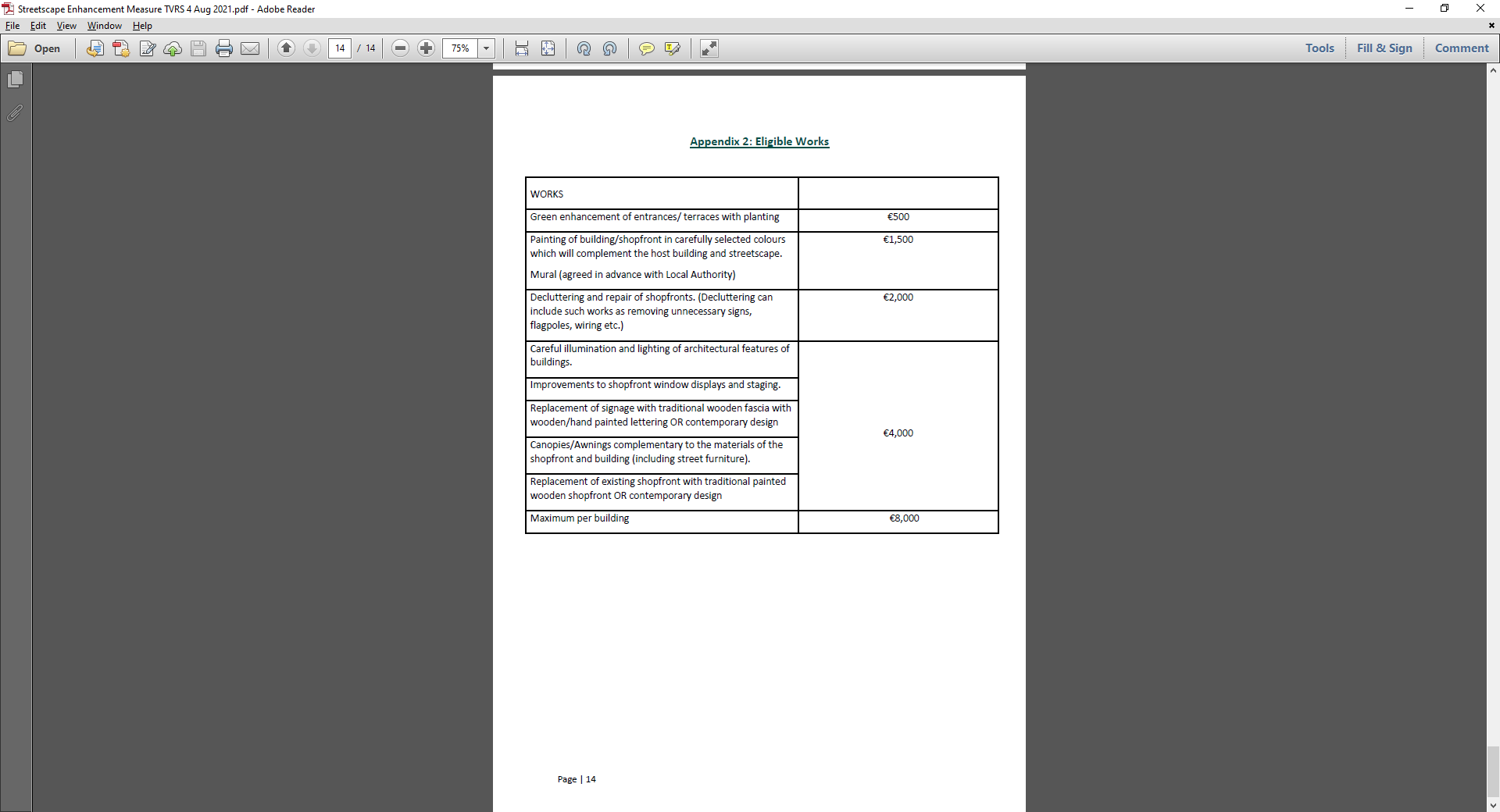 